2019 Application for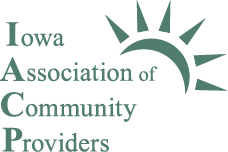 IACP Business Associate MembershipBusiness Associate Membership (non-voting membership) is limitedto businesses supportive of IACP’s mission that provide services and/or products to support providers with enhancing quality of service delivery and/or improved efficiencies of business operations.All interested businesses will complete the application and be approved for membership by the IACP Board of Directors before the agency may participate as an Associate Member of the Iowa Association of Community Providers.Business Name   					                                                                                                                                                     Street Address 			P.O. Box   		 City, State, Zip 		Website		 Phone Number 	Fax Number  	                                   Primary Contact 	Title   	E-mail Address   	Additional Contacts are employees of the business who will participate in the Business Associate Membership. Additional Contact 	Title	 E-mail Address   		 Additional Contact 	Title	 E-mail Address   		 Additional Contact 	Title	 E-mail Address   		Signature	 	Date   	(Person completing the application)□	Please check if applicant is a Non-Profit BusinessBrief Description of Business:Provide a brief description of how the business is able to support the IACP mission and vision:Provide brief description of programs/services available to enhance quality & efficiencies of service delivery for IACP members:IACP Associate Member DuesAssociate Member Dues	$3605.00 (1/1/19-12/31/19)IACP will notify Business Associate Membership applicantof the dues calculation for application is submitted after February 28, 2019.Submit application to Susan Seehase at sseehase@iowaproviders.org